Tratado de Cooperación en materia de Patentes (PCT)Comité de Cooperación TécnicaVigésima sexta sesiónGinebra, 23 de septiembre a 2 de octubre de 2013PROYECTO DE ORDEN DEL DÍApreparado por la Oficina Internacional1.	Apertura de la sesión2.	Elección de un Presidente y de dos Vicepresidentes3.	Aprobación del orden del día4.	Asesoramiento a la Asamblea de la Unión del PCT sobre la designación propuesta del Servicio Estatal de Propiedad Intelectual de Ucrania en calidad de Administración encargada de la búsqueda internacional y del examen preliminar internacional en virtud del PCT5.	Aprobación del informe de la sesión6.	Clausura de la sesión[Fin del documento]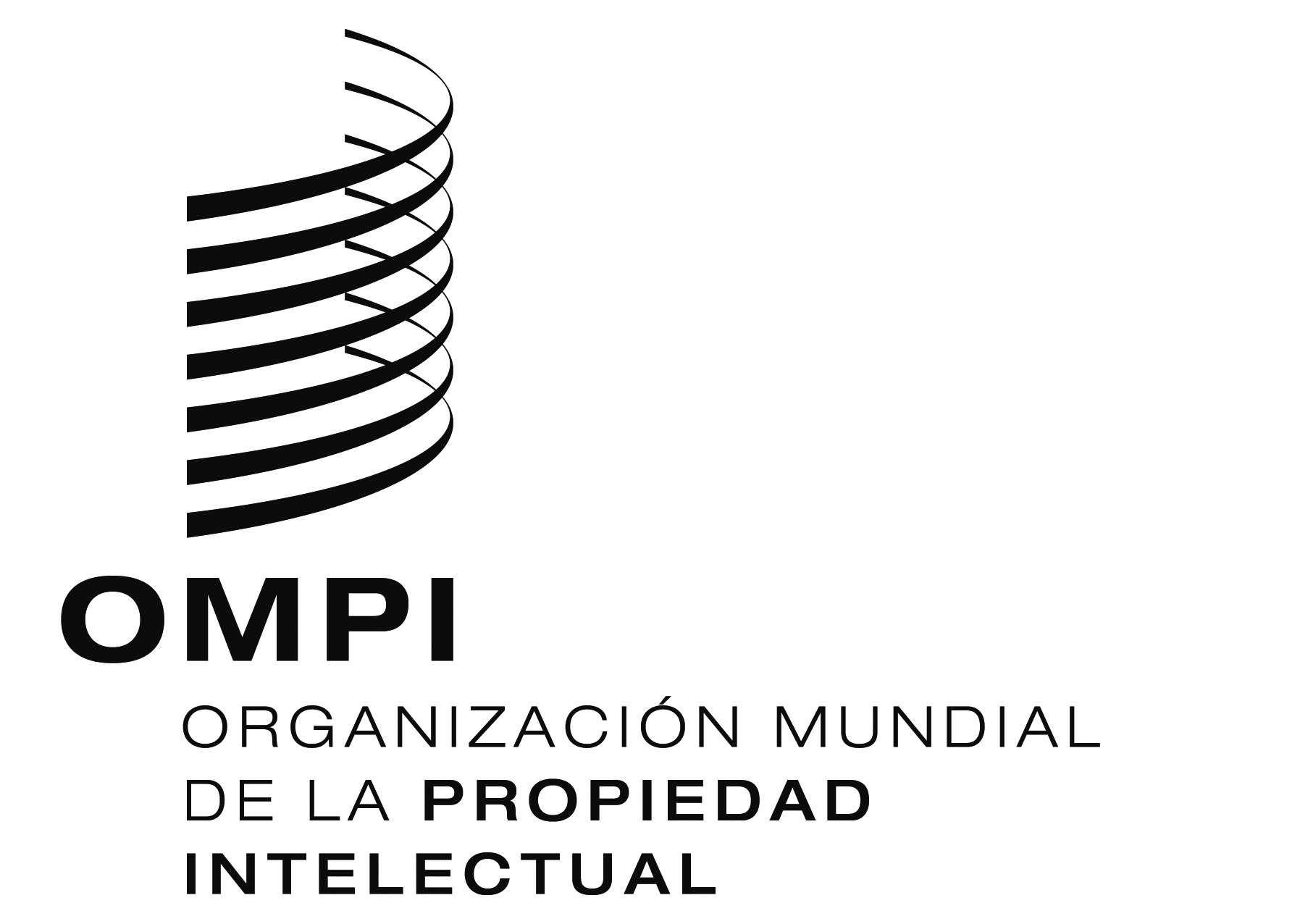 Spct/ctc/26/1 pct/ctc/26/1 pct/ctc/26/1 ORIGINAL:INGLÉSORIGINAL:INGLÉSORIGINAL:INGLÉSFECHA:1 DE MAYO DE 2013FECHA:1 DE MAYO DE 2013FECHA:1 DE MAYO DE 2013